Изучение схемы слова. Знакомство с понятием первый, последний звук.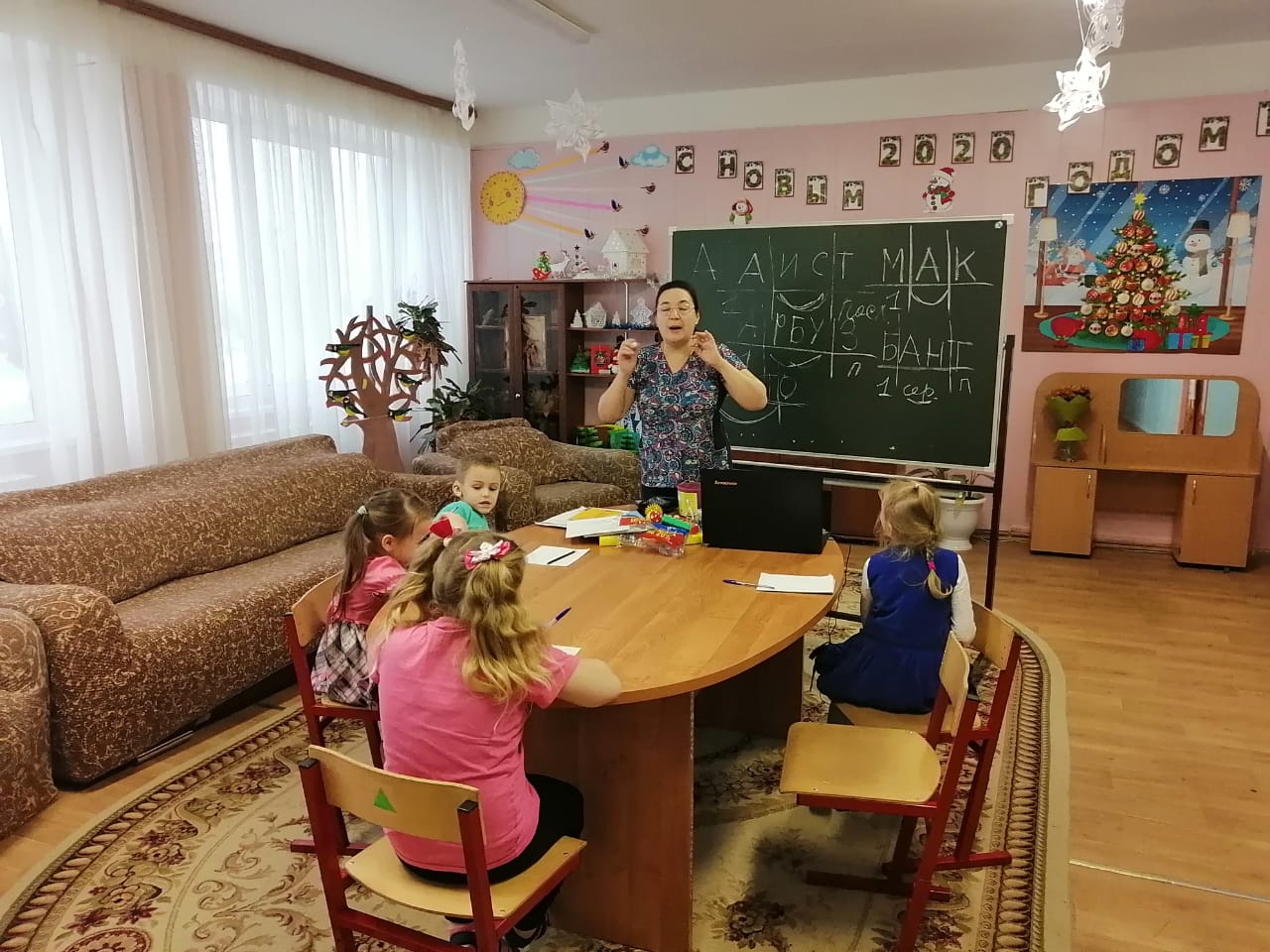 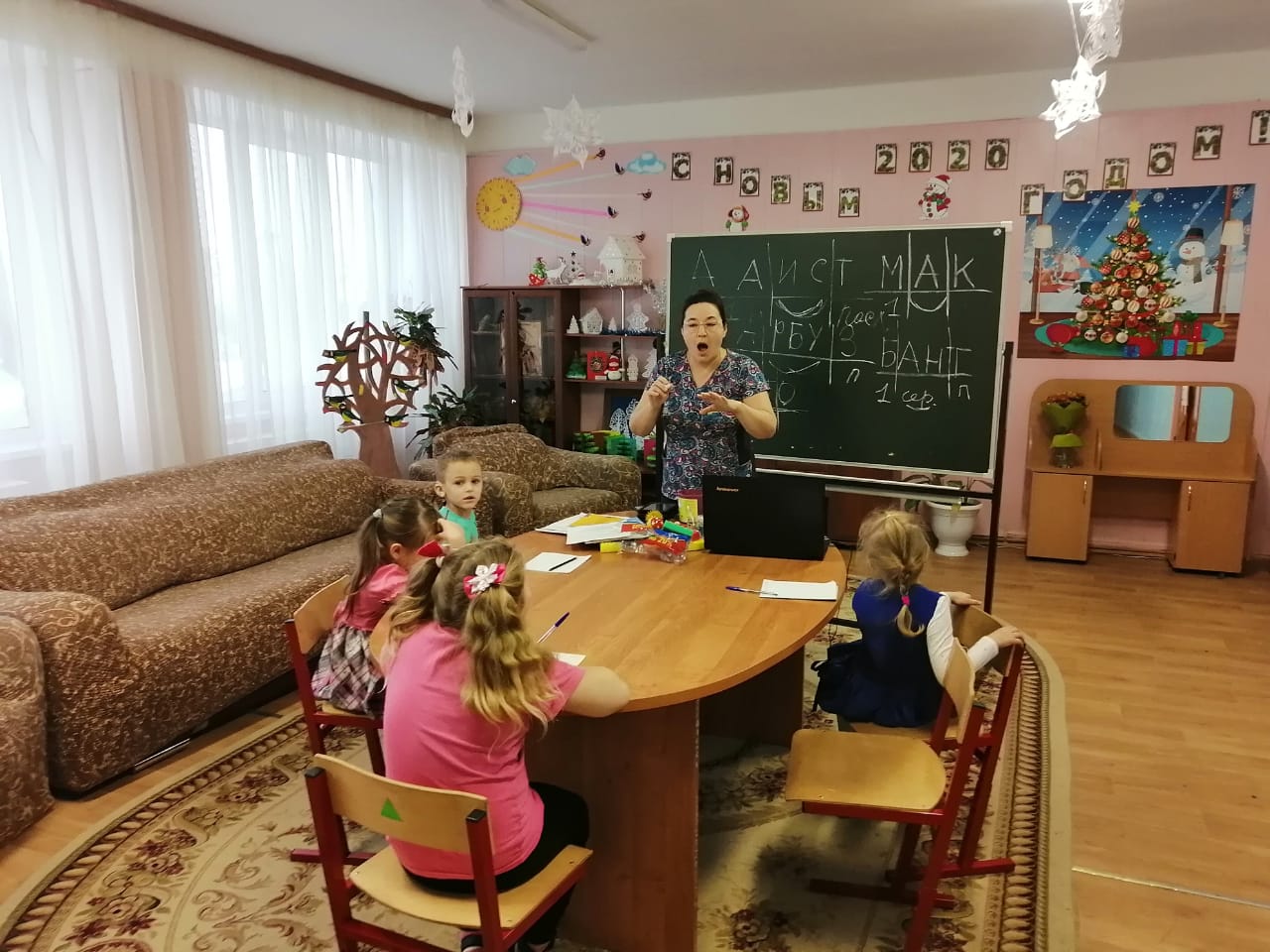 